TANDRIDGE YOUTH FOOTBALL LEAGUE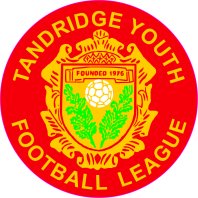 TRANSFER FORM (Rule 18H)                     FORM TAN 4(PART 1)  	For completion by the Club to whom the player wishes to transfer.Before any club can sign a player who they know to be already registered with another club, they are required by FA Rule C(2) to send a written ‘Notice of Approach’ to the holding club and, unless waived, wait seven days before proceeding. 	PLAYER: 						AGE GROUP: 			DIVISION:	PRESENT CLUB:	Notice is hereby given to the League that the above player wishes to transfer to 	NEW CLUB						AGE GROUP:		 	DIVISION:                       	A £10 Transfer Administration Fee is required in all cases of transfers between clubs.             	  	Please make a bank transfer to TYL Sort Code 77-29-18  A/C 40728560 and quote reference, ‘TRF U ‘	followed by the age group. EG ‘TRF U13’.   	I enclose;This Form (TAN 4) with Part 1 fully completed. This can be sent by e-mail to the Senior Registration Secretary.        TWO new fully completed ID cards for registration with the new team (submitted by post)A Stamped Addressed Envelope for the return of the new I.D. card once registered.Have you paid the Admin fee by bank transfer?  YES / NO.  If you have not made a bank transfer: Also enclose a Cheque for £10 payable to Tandridge Youth LeagueDECLARATION	a) I confirm that as required by Rule 18.H, the player has discharged all reasonable financial liabilities to 	the satisfaction of the Club he is now seeking to leave.  [HAVE YOU CHECKED THIS IS TRUE?]	b) I have entered this transfer on the FA Player Registration System (PRS)	c) This player has / has not played in any League Competitions. Please delete: Cup; Shield; Trophy; 	Autumn Trophy Event; Spring Trophy Event (Trophy Event could be Cup, Shield Trophy, Plate, Vase).	SIGNED:			                                           CLUB SECRETARY:         DATE:PLAYER’S EXISTING CLUB PLEASE NOTE: 									         This completed form (TAN 4) together with the player’s current registration card, must be returned to Debbie Heale, the Senior Registration and Transfer Secretary within 7 days. Failure to do so will result in a fine and the transfer will proceed.(PART 2) 	For completion by the Club the player is leaving – IF there is no objection	CLUB:							Have no objection to this transfer taking place and 	return the player’s registration card (to the League Senior Registration & Transfer Secretary) 	SIGNED:				 		CLUB SECRETARY:   		DATE:OR (PART 3)	For completion when an objection is to be lodged	(Please refer to League Rule 18H)	CLUB:			                                                                                * Delete a) or b)a) *	Object to the transfer for the reasons indicated in the attached report b) *	Object to the transfer for reasons connected with FA Rule C(2) and allege an ‘illegal approach’.	A separate report has been submitted to the relevant County F.A. and we attached form TAN 6.   	The player’s existing registration card is returned with this form (to the League, Transfer Secretary).
	SIGNED: 						CLUB SECRETARY:   		DATE: